Metodický list COM 1/2021E-MAILOVÝ PODPIS ZAMĚSTNANCŮ CEITEC MUČlánek 1Úvodní ustanoveníTento metodický list předkládá vzor e-mailového podpisu pro zaměstnance institutu CEITEC Masarykova univerzita (dále: CEITEC MU) s cílem zachování jednotné komunikace a prezentace kontaktních údajů všech zaměstnanců. Předložený e-mailový podpis shrnuje náležitosti důležité pro identifikaci osoby a jejího pracoviště včetně propagace CEITEC MU. Tento podpisový vzor je sjednocen v rámci celého konsorcia CEITEC. Článek 2E-mailový podpisPoužívat jednotný e-mailový podpis specifikovaný přílohou č. 1 tohoto metodického listu jsou povinni všichni zaměstnanci CEITEC MU v rámci pracovní elektronické korespondence. Podpisová šablona je dostupná v elektronické podobě zde http://muni.ceitec.cz/sablona-podpisu/Předložený e-mailový podpis je nutno vždy stahovat z online podpisové šablony (viz odst. 1) obsahuje povinnou a nepovinnou část (náhled viz Příloha č. 1):Povinná část zahrnuje: jméno a příjmení včetně titulů, pozici a pracoviště, kontaktní údaje jako telefon na pevnou linku, mobil a e-mail, web institutu CEITEC, případně konkrétního pracoviště, adresu včetně budovy a kanceláře, hashtag #CEITECScience, profily CEITEC na sociální sítích a logo CEITEC. Nepovinná část zahrnuje: ocenění, kterým se chce dané pracoviště své cílové skupině prezentovat, a aktuální pozvánku na akci. Pod ilustrační obrázek akce doporučujeme umístit odkaz na příslušnou webovou stránku, kde zájemci najdou podrobnější informace. Zaměstnanci jsou povinni dodržet také velikost, typ a barvu písma, logo CEITEC v zelené barvě a prolinkování odkazů. Podpis je připraven v sekundárním písmu CEITEC Arial a za využití oficiálních barev CEITEC zelené (RGB: 122, 193, 67) a modré (RGB: 33, 169, 192). V elektronické podobě podpisové šablony jsou tyto informace automaticky nastaveny.E-mailový podpis je potřeba si v e-mailovém klientovi (typicky v software MS Outlook) uložit jak v české, tak anglické verzi. Pro komunikaci v angličtině je potřeba vždy přikládat anglický e-mailový podpis. Pro komunikaci v češtině je přípustný jak podpis v češtině, tak podpis v angličtině.Článek 3Závěrečná ustanoveníTechnickou podporu při vytváření e-mailového podpisu poskytuje pověřený pracovník Oddělení komunikace na pozici PR asistent/ka.Za výklad, kontrolu dodržování a aktualizaci tohoto metodického listu je odpovědný/á vedoucí Oddělení komunikace.V Brně dne 15. 1. 2021Přílohy:		Příloha č. 1: Náhled e-mailového podpisu v angličtiněPříloha č. 2: Náhled e-mailového podpisu v češtiněPříloha č. 3: Nejčastější dotazy a jejich řešeníPříloha č. 1: Náhled e-mailového podpisu v angličtinědegree. Name Surname | CEITEC MU Position | Research Group / Departmenttel: +420 549 49 6789, +420 XXX XXX XXX e-mail: name.surname@ceitec.muni.cz web: www.ceitec.eu | Research Group / Department website Masaryk UniversityCEITEC – Central European Institute of TechnologyKamenice 5, 625 00 BrnoOffice no. X/X (building number / office number, eg. E35/134) #CEITECScience facebook | twitter | instagram | linkedin | youtube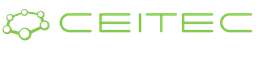 Níže nepovinná část sloužící k případné propagaci významného ocenění Příklad: 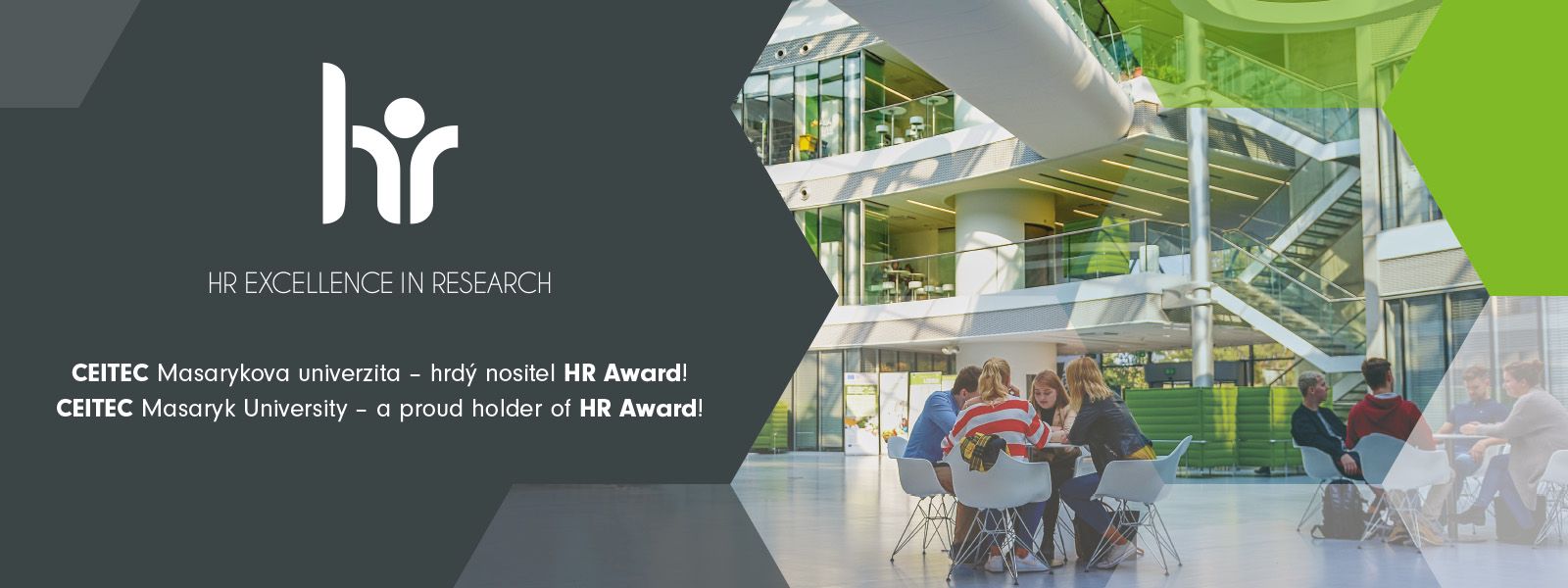 Níže nepovinná část sloužící k případné propagaci akce Příklad: CEITEC / VÝZKUMNÁ SKUPINA JE V ROCE 20XX HRDÝM ORGANIZÁTOREM / PARTNEREM AKCE NOC VĚDCŮ  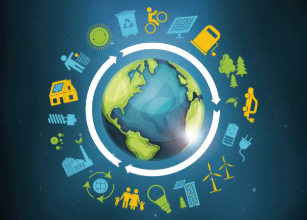 Příloha č. 2: Náhled e-mailového podpisu v češtině titul. Jméno Příjmení | CEITEC MU Pozice | Výzkumná skupina / pracoviště tel: +420 549 49 XXXX, +420 XXX XXX XXX (mobilní telefon)e-mail: jmeno.prijmeni@ceitec.muni.czweb: www.ceitec.cz | web výzkumné skupiny / pracovištěMasarykova univerzitaCEITEC – Středoevropský technologický institutKamenice 5, 625 00 BrnoKancelář X/X (označení budovy / číslo kanceláře, např. E35/134) #CEITECScience   facebook | twitter | instagram | linkedin | youtubeNíže nepovinná část sloužící k případné propagaci významného ocenění Příklad: Níže nepovinná část sloužící k případné propagaci akce Příklad: CEITEC / VÝZKUMNÁ SKUPINA JE V ROCE 20XX HRDÝM ORGANIZÁTOREM / PARTNEREM AKCE NOC VĚDCŮ  Příloha č. 3: Nejčastější dotazy a jejich řešení Nastavení automatického podpisu v emailovém klientu Mutt (zobrazuje se pouze jako text)Nastavení automatického podpisu v emailovém klientu Mutt se provede přes "set signature", kam se zadá cesta k souboru s uloženým podpisem. Více viz např. http://www.spamik.cz/howto/mutt/muttrc. Pokud textový emailový klient používá pouze plaintext (oficiální podoba podpisu počítá s grafickou verzí), je možné vedle grafické verze použít i verzi pro plaintext. Příliš dlouhý podpis např. pro gmail Gmail má limit pro podpisy 10 000 znaků. Náš podpis má cca 2 000 znaků.Zkopírovat podpisový vzor z online šablony pro českou verzi  http://muni.ceitec.cz/sablona-podpisu/ Při kopírování z online šablony zůstává formát neporušen včetně grafiky i odkazů. Při kopírování podpisu z jiného zdroje může dojít k porušení formátu podpisového vzoru.Podpisová šablona v mailovém klientu Mozilla Thunderbird Nastavení v plain textu (viz č. 2) nebo pomocí HTML kódu https://support.mozilla.org/cs/kb/podpisyKontakt pro případ dotazů a žádosti o pomoc s nastavením emailového podpisu:jitka.hodalova@ceitec.muni.cz ................................................Jana OtoupalíkováVedoucí Oddělení komunikace